Launch Compass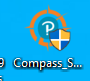  Enter: User Name and Password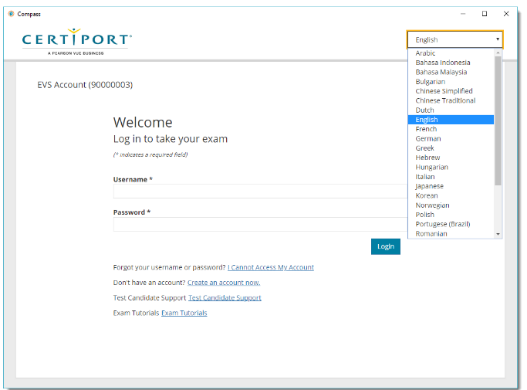 Select the Program:  Microsoft Office SpecialistExam Group:  YES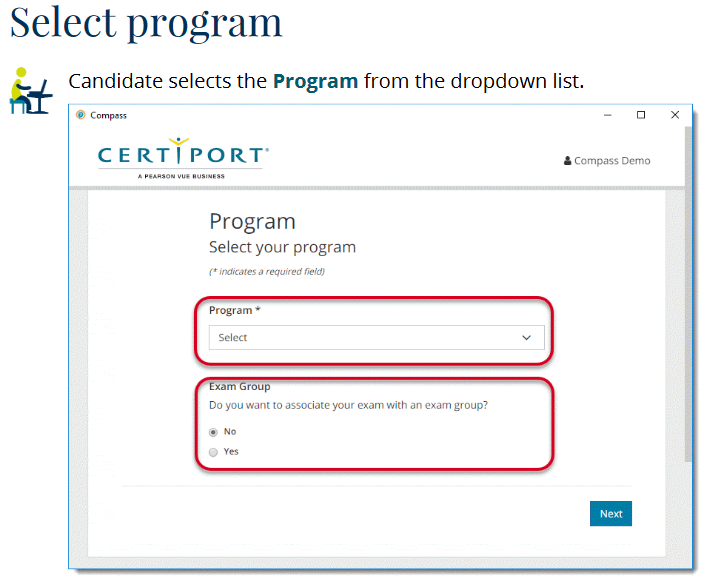 Exam Group:  Type the Exam Group Code from your Certiport Log-in Paper.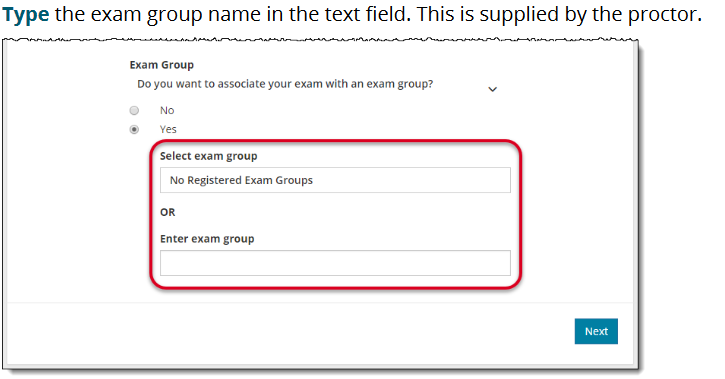 NON-Disclosure Agreement:  Click YES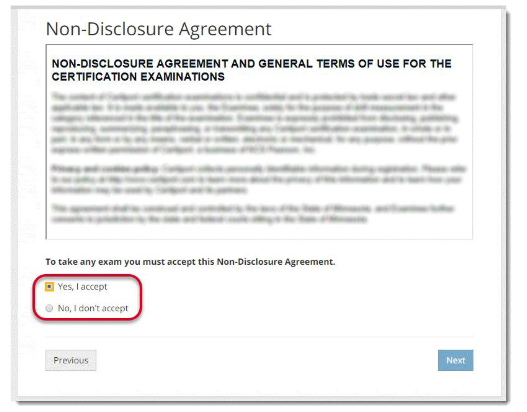 Select Exam:  Microsoft Office WORD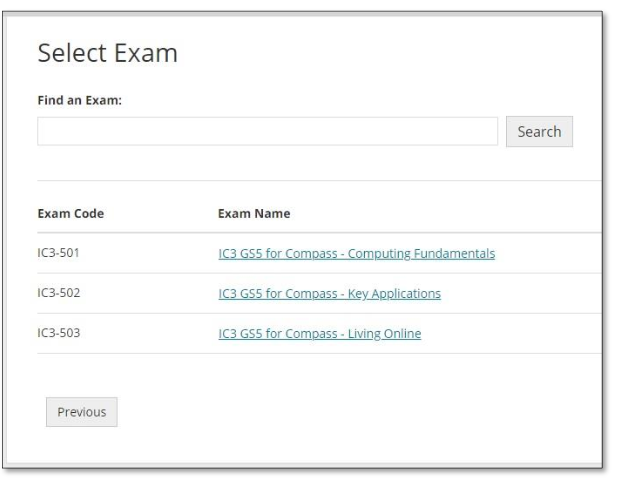 Payment Method:  Inventory /Site Licenses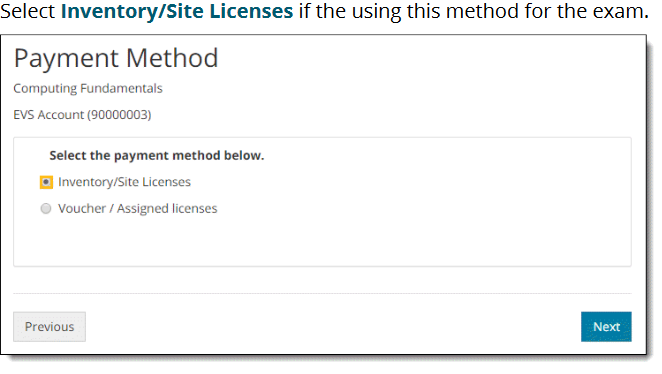 Verify Information:  Double check the Test:  MICROSFOT WORDVerify Language is ENGLISHProctor must type in Username and Password:  Raise your Hand!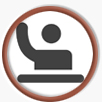 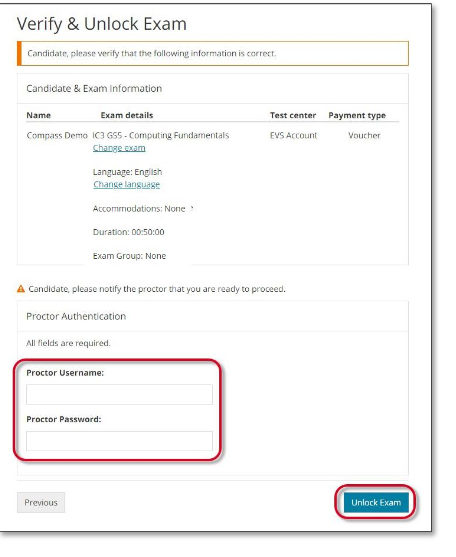 Click Next, Click Next, Next, Next, Next until Exam starts.